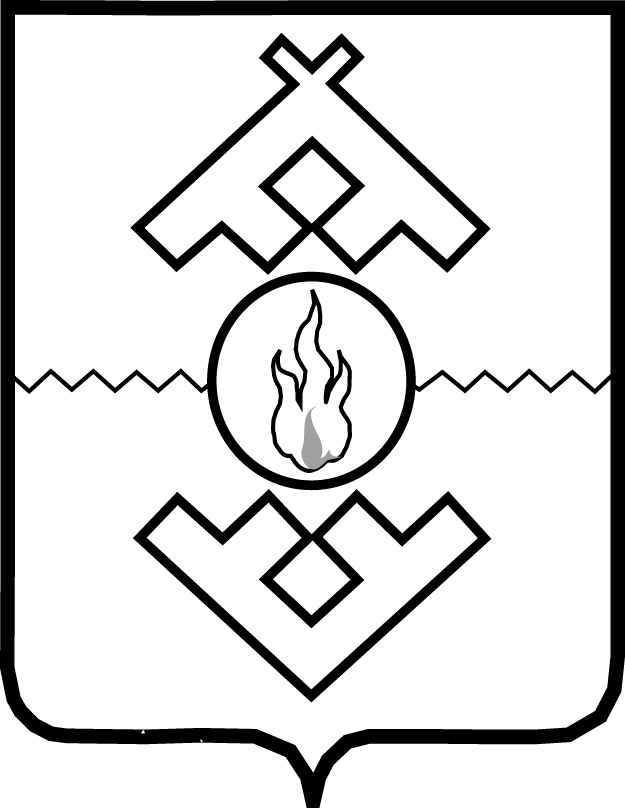 Департаментрегиональной политики Ненецкого автономного округа(ДРП НАО)ПРИКАЗот 16 февраля 2015 г. № 2г. Нарьян-МарО внесении изменений в отдельныеприказы Управления региональной политикии информации Ненецкого автономного округаВ связи с реорганизацией органов исполнительной власти Ненецкого автономного округа ПРИКАЗЫВАЮ:1. Утвердить изменения в отдельные приказы Управления региональной политики и информации Ненецкого автономного округа согласно Приложению к настоящему приказу.2. Настоящий приказ вступает в силу со дня его официального опубликования.Заместитель губернатораНенецкого автономного округа –руководитель Департамента                                                                 В.Н. ИльинПриложениек приказу Департаментарегиональной политикиНенецкого автономного округаот 16.02.2015 № 2«О внесении измененийв отдельные приказы Управления региональной политикии информации Ненецкого автономного округа»Измененияв отдельные приказы Управлениярегиональной политики и информацииНенецкого автономного округа1. В Порядке ведения журнала учета жалоб на нарушения порядка предоставления государственной услуги, утвержденном приказом Управления региональной политики и информации Ненецкого автономного округа от 31.01.2014 № 2:1) в пункте 2 и Приложении слова «Управление региональной политики и информации Ненецкого автономного округа» в соответствующем падеже заменить словами «Департамент региональной политики Ненецкого автономного округа» в соответствующем падеже;2) в пунктах 2 – 5 слова «Управление» заменить словами «Департамент».2. В Порядке проведения в Ненецком автономном округе публичных мероприятий на территориях объектов, являющихся памятниками истории и культуры, утвержденном приказом Управления региональной политики и информации Ненецкого автономного округа от 10.04.2014 № 8:1) в пункте 3 слова «Управление региональной политики и информации Ненецкого автономного округа (далее - Управление региональной политики и информации НАО)» заменить словами «Департамент региональной политики Ненецкого автономного округа (далее - Департамент)»;2) в пункте 4 слова «Управление региональной политики и информации НАО» заменить словами «Департамент» и слова «Управление культуры Ненецкого автономного округа (далее - Управление культуры НАО)» заменит словами «Департамент образования, культуры и спорта Ненецкого автономного округа»;3) в пунктах 5, 6, 7 слова «Управление региональной политики и информации НАО» заменить словами «Департамент», слова «Управление культуры НАО» заменит словами «Департамент образования, культуры и спорта Ненецкого автономного округа» и слова «Управление региональной политики НАО» заменить словами «Департамент»;4) в пункте 8 слова «Управление культуры» заменить словами «Департамент образования, культуры и спорта Ненецкого автономного округа».3. В наименовании, пунктах 1, 4 и Приложении к приказу Управления региональной политики и информации Ненецкого автономного округа от 19.09.2014 № 18 «Об осуществлении ведомственного контроля в отношении государственных учреждений Ненецкого автономного округа, подведомственных Управлению региональной политики и информации Ненецкого автономного округа» слова «Управление региональной политики и информации Ненецкого автономного округа» в соответствующем падеже заменить словами «Департамент региональной политики Ненецкого автономного округа» в соответствующем падеже________Согласовано:Первый заместительруководителя Департаментарегиональной политикиНенецкого автономного округа					     О.А. Катовская